Логотип Молодёжного совета дорпрофжел на Дальневосточной железной дороге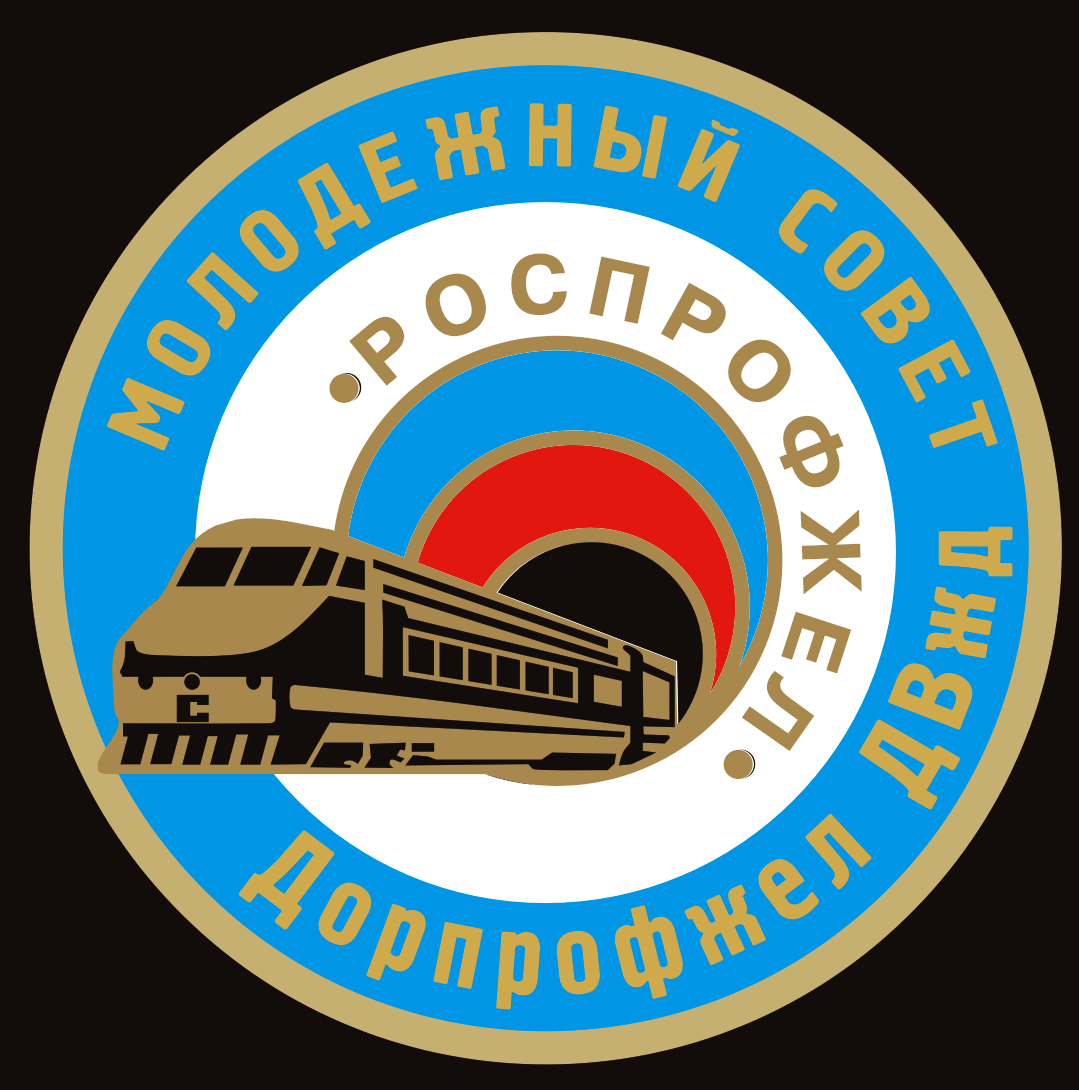 